«В гости к Дедушке Морозу» - 2 дн./1н. в   г. Великий Устюг.  Детский специализированный туристический поезд Дата тура из Екатеринбурга   03.01.2019 – 06.01.2019ПРОГРАММА   04-05 января 2019г.:В стоимость программы входит:-  размещение согласно выбранной категории проживания-  транспортное обслуживание на комфортабельных автобусах по программе;-  услуги гида-экскурсовода;3-х разовое питание,  2 дня (завтрак, обед, ужин);сладкие подарки и Верительная грамота для всех участников тура; экскурсии по программе, входные билеты:в экскурсионную программу в Вотчине Деда Мороза входит: входной билет, театрализованное представление, путешествие по тропе сказок, экскурсия по дому Деда Мороза, игровая развлекательная программа, посещение Почтового отделения в Вотчине Деда Мороза (экскурсия), вручение подарков и грамот сказочными персонажами в Вотчине.в экскурсионную программу в городе входит: Знакомство с исторической частью города, Модный дом Деда Мороза (игровая программа, экскурсия, мастер-класс), 1 музейное мероприятие, Городская резиденция Деда Мороза.Дети до 5 лет без места в поезде – бесплатно. Питание взрослых оплачивается дополнительно (по желанию), 750 руб./сутки (1500 туда/обратно)Дети до 5 лет без места в поезде – бесплатно. Питание взрослых оплачивается дополнительно (по желанию), 750 руб./сутки (1500 туда/обратно)В стоимость ж/д проезда входит: проезд в специализированном поезде в вагоне выбранной категории (плацкарт или купе), железнодорожный тариф, сбор за резервирование, страховой сбор; постельные принадлежности; сопровождение группы в поезде медицинским работником с аптечкой; сопровождение милицией, штатным сотрудником исполнителя; организация горячего трехразового питания в пути следования (школьники, дети).Необходимые документы для поездки:  оригинал паспорта для взрослых и детей, которым исполнилось 14 лет;  оригинал свидетельства о рождении для детей до 14 лет;  оригинал медицинского полиса. Для школьников – справка из школы. Для детских групп, выезжающих с руководителем: инструкция, согласие на руководителя.  Дополнительная информация:- Места в поезде распределяются заранее. Номер (название) вагона, номер автобуса, будут отправлены Вам на электронную почту до 28 декабря. - Туристы туда и обратно едут в поезде на одних и тех же местах. Во время пребывания в г. Великий Устюг, личные вещи предусмотренные для поезда (не ценные) остаются на своих местах в вагонах. - Возможны изменения в очередности экскурсий. Туроператор оставляет за собой право менять очередность проведения экскурсий, не уменьшая при этом общий объем программы.- Одежда для поезда должна быть удобной (спортивный костюм, футболка, тапочки). Не забудьте влажные салфетки и личные средства гигиены. - Это зимнее путешествие, поэтому необходимо надеть теплую верхнюю одежду (пуховик, шапка, варежки…)  и удобную обувь. *Время отправления и прибытия турпоезда указано ориентировочно. О возможных изменениях в расписании движения поезда будет объявлено дополнительно.При бронировании необходимо предоставить данные туристов для оформления проездных документов (Ф.И.О., дата рождения, номер документа, адрес). 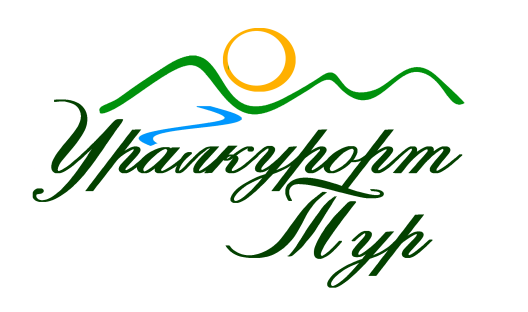 Екатеринбургул. Пушкина, д. 10, оф. 102     тел./факс +7 (343) 371-33-11                                                      e-mail: uralkurort-tur@mail.ruМаркса, 20А, офис 201тел./факс: +7-343-3787333reservation@moretravel.ru,  http://www.moretravel.ru/2 день04.01.19ВЕЛИКИЙУСТЮГПрибытие поезда из Екатеринбурга в г. Котлас на ж/д вокзал (ориентировочно в  06:30). Посадка в автобусы, трансфер в г. Великий Устюг - 1,5 часа (70км). 2 день04.01.19ВЕЛИКИЙУСТЮГЗавтрак. Экскурсия по исторической части города. Экскурсия в сопровождении гида по древним улочкам Великого Устюга приоткроет как взрослым, так и детям завесу над тайнами древнего города со славной историей. Вам представится прекрасная возможность увидеть уникальные памятники русского зодчества XVII – XIX веков (Соборное Дворище; собор Прокопия Праведного, архитектурный комплекс Михайло-Архангельского и Спасо-Преображенского монастырей). Вы прогуляетесь по набережной реки Сухоны, откуда открывается особенно живописный вид как на город, так и на противоположный берег реки, где расположена древняя Дымковская слобода. Экскурсия в Дом Моды Деда Мороза – Только здесь вы сможете увидеть таинство создания нарядов для Деда Мороза и его свиты, принять участие в волшебном дефиле, изготовить сказочный сувенир своими руками, посетить выставку «Времена года», приобрести эксклюзивный сувенир от зимнего волшебника. Обед. Экскурсия в один из музеев города: «Новогодняя и рождественская игрушка» или «Самовар, мой частопуговишный» или Вертепное представление «Звезды рождественской сиянье» или «В иконописной мастерской» или «Старорусская школа» или Лен ,мой лен» или «Загадки Северной природы»  или «Город купцов и мастеров» или «Узоры на бересте» или «Живое прошлое земли» или Детский музей. Увидеть, почувствовать, сделать своим, сделать самому! – именно так происходит рождение творчества, именно такую счастливую возможность предоставят каждому из вас во время интерактивного мероприятия в Великоустюгском музее. История оживает, становится осязаемой и зримой. Размещение. Свободное время (катание с русских горок, посещение сувенирных магазинов).  Ужин. Отдых.3 день05.01.19ВЕЛИКИЙУСТЮГЗавтрак. Трансфер на Вотчину Деда Мороза. Посещение Вотчины Деда Мороза – 4 часа.Увлекательная экскурсия  по «Тропе сказок». Вы познакомитесь с жителями сказочного леса и  побываете у них в гостях. Театрализованное представление.  Экскурсия  по сказочному терему Деда Мороза: тронный зал, комната желаний, рабочий кабинет, комната подарков, библиотека, гардеробная, комната мастериц, комната Снегурочки, детская, комната елочек…    Встреча с Зимним Волшебником, с Дедом  Морозом, групповые фотографии на память. Посещение Почтового отделения в Вотчине Деда Мороза (экскурсия). ИГРОВАЯ РАЗВЛЕКАТЕЛЬНАЯ ПРОГРАММА НА ВОТЧИНЕ (вручение сладких подарков и верительных грамот всем участникам, взрослым и детям). Обед.Свободное время для самостоятельных прогулок по Вотчине Деда Мороза.За дополнительную плату можно приобрести билеты на аттракционы: катание на тюбингах с больших ледяных горок, катание на снегоходах, катание на печке, катания в упряжке с оленями, собаками, прохождение полосы препятствий в веревочном парке, в ледник, столярную мастерскую, кузницу Деда Мороза.Переезд в город. Посещение городской резиденции Деда Мороза – экскурсия 45 мин. В лавке городской резиденции вы сможете приобрести сувениры, которые будут напоминать вам о встрече с Дедом Морозом и поездке в его зимнюю сказку.  Ужин. Трансфер в г. Котлас на ж/д вокзал. Выезд в ЕкатеринбургКатегория проживанияКатегория проживанияСТОИМОСТЬ  ПРОГРАММЫСТОИМОСТЬ  ПРОГРАММЫСТОИМОСТЬ  ПРОГРАММЫКатегория проживанияКатегория проживанияВзр.Шк. 7-17 летДети  3-6 летДет до3- лет (без размещения и питания)Гостиница «На Валге» (п.Валга)(Стандарт,  2-3-4-х, 5-ти  местные номера с удобствами) Гостиница «На Валге» (п.Валга)(Стандарт,  2-3-4-х, 5-ти  местные номера с удобствами) 1330012990128905450Гостиница «На Валге» (п.Валга)(Эконом, 2--х местные номера, удобства на этаже)Гостиница «На Валге» (п.Валга)(Эконом, 2--х местные номера, удобства на этаже)1299012700125005450Гостиница «Рождественская» (Город)(Стандарт, 2-3-4-х местные номера с удобствами) Гостиница «Рождественская» (Город)(Стандарт, 2-3-4-х местные номера с удобствами) 1330012990128905450Гостиница «Рождественская» (Город)(Эконом, 2-3-4-х местные номера) (туалет, раковина в номере, душ на этаже)Гостиница «Рождественская» (Город)(Эконом, 2-3-4-х местные номера) (туалет, раковина в номере, душ на этаже)1299012700125005450Гостиница «Сухона» (Город)(Стандарт, 2-3-4-х местные номера с удобствами)Гостиница «Сухона» (Город)(Стандарт, 2-3-4-х местные номера с удобствами)1350012990128905450ЛОК «Дружба» (Вотчина Деда Мороза) (с удобствами на блок 4+4, 2+4)ЛОК «Дружба» (Вотчина Деда Мороза) (с удобствами на блок 4+4, 2+4)1355013350129905450Турбаза «Колос» (рядом с Вотчиной Деда Мороза) (2-3-4-х местные номера с удобствами)Турбаза «Колос» (рядом с Вотчиной Деда Мороза) (2-3-4-х местные номера с удобствами)1430013990138905450Маршрут следованияСТОИМОСТЬ  Ж/Д  ПРОЕЗДА  -  ПЛАЦКАРТСТОИМОСТЬ  Ж/Д  ПРОЕЗДА  -  ПЛАЦКАРТСТОИМОСТЬ  Ж/Д  ПРОЕЗДА  -  ПЛАЦКАРТСТОИМОСТЬ  Ж/Д  ПРОЕЗДА  -  ПЛАЦКАРТМаршрут следованияВзрослый(без питания)Школьники (с питанием в поезде, вагон ресторан)Дети до 10  лет (с питанием в поезде, вагон ресторан)По ж/д и военному требованию (с питанием в поезде)Екатеринбург - Котлас - Екатеринбург7 9906 7005 9503900Маршрут следованияСТОИМОСТЬ  Ж/Д  ПРОЕЗДА  -  КУПЕСТОИМОСТЬ  Ж/Д  ПРОЕЗДА  -  КУПЕСТОИМОСТЬ  Ж/Д  ПРОЕЗДА  -  КУПЕСТОИМОСТЬ  Ж/Д  ПРОЕЗДА  -  КУПЕМаршрут следованияВзрослый(без питания)Школьники (с питанием в поезде, вагон ресторан)Дети до 10  лет (с питанием в поезде, вагон ресторан)По ж/д и военному требованию (с питанием в поезде)Екатеринбург - Котлас - Екатеринбург13 50014 5008 5003900